AİLELER İÇİN GÜVENLİ İNTERNET KULLANIMI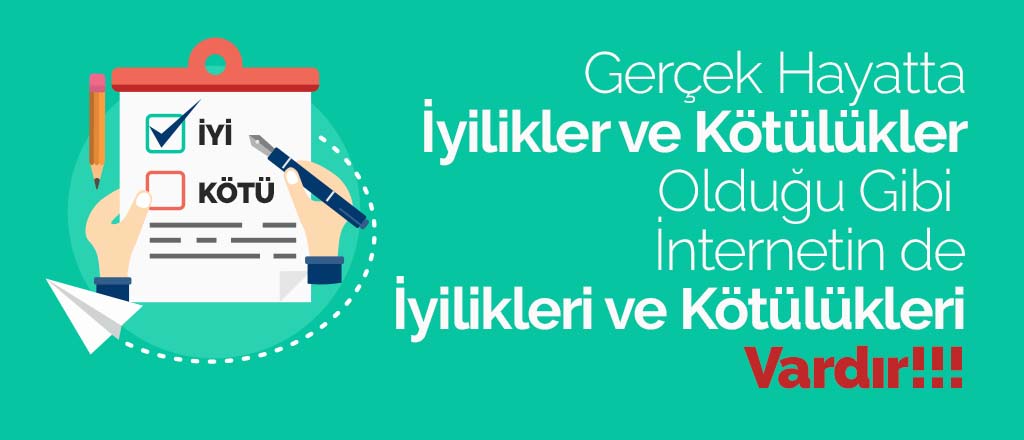 Güvenli internet, bütün internet abonelerine internet servis sağlayıcı şirketler tarafından ücretsiz olarak sunulan ve internetteki muhtemel zararlı içeriklerden sizi ve ailenizi koruyan alternatif internet erişim hizmetidir. Kolaydır ve bilgisayarınıza program kurmanıza gerek yoktur.Size Çocuk Profili ve Aile Profili olmak üzere iki seçenek sunar. İstediğiniz zaman Güvenli İnternet hizmetini alabilir, istediğiniz zaman profilinizi değiştirebilir, isterseniz bu hizmetten vazgeçebilirsiniz.AİLE, İNTERNETİ ÇOK İYİ KULLANMALI
•En az çocuğunuzu koruyacak kadar internet kullanmayı öğrenin.
 •İnternet kullanımında yasaklayıcı değil, zaman açısından sınırlayıcı olun.
 •İnternetin derslerini aksatmasına izin vermeyin.
 •Diğer sosyal aktivitelere katılımını özendirin.
 •İnternet sebebiyle sorumluluklarını yerine getirmemesine fırsat vermeyin.
 •Çocuğunuzun tanımadıkları kişilerle arkadaşlık etmemesini isteyin.
 •Sanal alemde söylenen yalanların masum olmadığını, bu yalanların, gerçek hayatta söylenen yalanlardan bir farkı olmadığını onlara anlatın.BAĞIMLILIK YAPMASIN
 •Aşırı kullanımın internet bağımlılığına ve fiziki sağlık sorunlarına yol açacağını bilin.
 •Çocuğunuzun internetteki şiddet ve müstehcen içerikli görüntülerle zarar göreceğini dikkate alın.
 •İnternette tanımadıkları kişilerden gelen arkadaşlık tekliflerine ´hayır´ demeyi öğretin.
 •Hoşlanmadıkları bir durumu sizinle paylaşmaları gerektiğini onlara söyleyin.
 •İnternet üzerinden gelen cazip, fakat aldatıcı teklifleri reddetmelerini aktarın.
 •İnternetin gerçek hayattan çok farklı olduğunu, hayatın sadece internetten ibaret olmadığını ifade edin.ÖNCE SİZ ÖRNEK OLUN
 •İnternet kuralları belirleyin ve bunlara önce siz uyun.
 •Belirlediğiniz internet kullanım zamanına siz de riayet edin.
 •İnternet dışında aile içi aktiviteler düzenleyin.
 •Çocuğunuzun en iyi ve en güvenilir arkadaşı siz olun.SOSYAL AĞLARA DİKKAT EDİN
 •Çocuğunuz bu sitelere (örn. Facebook) üye ise, siz de üye olup onun arkadaşı olun.
 •Profillerindeki gizlilik ayarlarını yapmasını sağlayın.
•Tam isim, adres, telefon, okul, özel fotoğraflarını paylaşmamasını söyleyin.
 •Tanımadıkları kişileri arkadaş listelerine eklememelerini söyleyin.
 •Arkadaşı olarak kimlerle arkadaşlık ettiğini aralıklarla kontrol edin.HANGİ SİTE HANGİ PROFİLDE SORGULAYINAile ve Çocuk profillerinden hangi sitelere erişim sağlandığını görmek için guvenlinet.org.tr adresine girerek ´Site Sorgu´ linkine tıklayın. Karşınıza çıkan ´Alan Adı Profil Kontrolü´ sayfasında alan adı yazan kısma hangi profilden erişim sağlandığını görmek istediğiniz internet sitesinin adresini yazarak ´Sorgula´ linkine tıklayın.
  
Diğer internet servis sağlayıcılarıTTNET haricinde internet servis sağlayıcılarından hizmet alan aboneler ise şirketlerin müşteri hizmetlerini telefonla arayarak yardım alabilir.
  
SUPERONLINE 0(850)222 0222METRONET 0(212) 320 4070MILLENICOM 0(850)333 0333TURKSAT 444 0126
 --------------------------------------------------------------------------------
 
GSM operatörleri içiniPhone, iPad ve Android cihazların kullanımının artması ile birlikte mobil interneti kullanan sayısı da her geçen gün artıyor. Mobil abonelerin Güvenli İnternet hizmetini nasıl alacağı ise kullandıkları GSM operatörüne göre değişiklik gösteriyor.
  
AVEAAvea kullanıcısı *952#´yi tuşlayarak anlık şifresini öğrenerek avea.com.tr´ye girmesi gerekiyor.
  •Avea´nın sayfasında sağ üstte yer alan online işlemler kategorisi altındaki bireysel linkine tıklayarak telefon numarası ve şifre ile giriş yaptığı sayfada Güvenli İnternet hizmetini alabilir.VODAFONE
•Vodafone kullanıcıları da SIFRE yazıp SMS ile 7048´e göndererek kendilerine ulaşan şifre ile vodafone.com.tr adresindeki ´online self servis´ kategorisine girerek Güvenli İnternet´e ulaşabilir.TURKCELL
 •Turkcell kullanıcıları Güvenli İnternet için SIFRE yazıp SMS ile 2222´ye göndererek şifre alması gerekiyor.
•Turkcell.com.tr´ye girerek online işlem kategorisi altındaki bireysel linkine tıklayarak telefon numarası ve şifre ile giriş yaparak hizmet alabilir.Daha Ayrıntılı Bilgi İçin :http://www.guvenlinet.org/http://www.guvenliinternet.org/